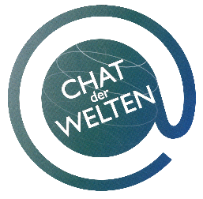 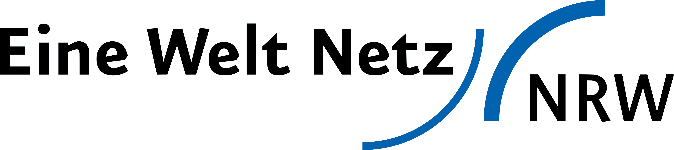 Bestätigung über die Durchführung von VeranstaltungenMit der Unterschrift wird die Veranstaltungsdurchführung in den gegebenen Zeiten bescheinigt.
Alle Angaben unterliegen dem Datenschutz.Anzahl von Veranstaltungen: ___________* bei wiederholenden Angaben bitte Unterführungszeichen einsetzen.
** bei wiederholenden Angaben reicht eine Unterschrift.
** per Email (aus einer Dienstadresse) eingereichte Formulare kann auf Unterschrift und Stempel verzichtet werden.StempelName der Schule/ Einrichtung:Ansprechpersonal für die Veranstaltung:DatumAnfang*Ende*Name*Unterschrift**::::::::::::